Odanın yerleşimi sosyal mesafeye dikkat edilerek düzenlenmelidir.Havalandırma sistemleri dışarıdan taze hava alacak şekilde ayarlanmalıdır.Odaların havalandırma tesisatı nasıl litre temizliği bakım ve kontrolleri düzenli olarak yapılmalıdır.Bilgisayar klavyesi, mouse, telefon, dolap kalem silgi ve benzeri malzeme ve ekipmanı mümkün olduğunca ortak kullanılmaması sağlanmalıdır.Ortak kullanılan malzemelerin dezenfektasyonu temizlik dezenfektasyon plan programlarına uygun olarak yapılmalıdır.Öğretmenler odasına misafir ve ziyaretçi kabul edilmemelidir.Odada alkol bazlı El antiseptiği elle temas etmeden açılabilir kapanabilir pedallı sensörlü ve benzeri atık kumbaraları bulundurulmalıdır.Genel hijyen kurallarına uyulmalıdır.Odanın eklentilerinde çay ocağı ve mutfak bulunması durumunda tek kullanımlık bardak bir kişiye özel bardaklar kullanılmalıdır.      SALGIN ACİL DURUM SORUMLUSU	 	                    OKUL MÜDÜRÜ	            Serdar YAVUZ      				                       Ahmet YASAV                      Müdür Yardımcısı                                                                    Okul Müdürü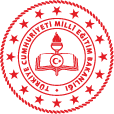 LALELİ İLKOKULUÖĞRETMENLER ODASI KULLANIM TALİMATIDoküman NoTLM 11LALELİ İLKOKULUÖĞRETMENLER ODASI KULLANIM TALİMATIYayım Tarihi21/09/2020LALELİ İLKOKULUÖĞRETMENLER ODASI KULLANIM TALİMATIRevizyon No00LALELİ İLKOKULUÖĞRETMENLER ODASI KULLANIM TALİMATIRevizyon Tarihi.... / .... / 20…LALELİ İLKOKULUÖĞRETMENLER ODASI KULLANIM TALİMATISayfa No1/1